      Б О Й О Р О Ҡ		            	              РАСПОРЯЖЕНИЕ«02» июнь  2022 й.	            №  18	         «02»  июня   2022 г.О повышении минимального размера оплаты труда с 01 июня 2022 годаВ соответствии с Постановлением Правительства Российской Федерации от 28 мая 2022 года № 973 «Об особенностях исчисления и установления в 2022 году минимального размера оплаты труда, величины прожиточного минимума, социальной доплаты к пенсии, а также об утверждении коэффициента индексации (дополнительного увеличения) размера фиксированной выплаты к страховой пенсии, коэффициента дополнительного увеличения стоимости одного пенсионного коэффициента и коэффициента дополнительной индексации пенсий, предусмотренных абзацами четвертым-шестым пункта 1 статьи 25 ФЗ «О государственном пенсионном обеспечении в РФ», в связи с повышением минимального размера оплаты труда до 17570,00 рублей (15279,00 рублей +15% уральский коэффициент):1. С 01 июня 2022 года ввести уборщику служебных помещений администрации сельского поселения Чалмалинский сельсовет  заработная плата которой не превышает минимальный размер оплаты труда (МРОТ), доплату «Доведение до МРОТ».2. В те месяцы, когда месячный фонд заработной платы данного работника превышает МРОТ, доплату не устанавливать.3. Доплату устанавливать пропорционально отработанному времени.4.Распоряжение администрации №3 от 11.01.2022 года считать утратившим силу.Глава сельского поселения                                                            И.Г.Мухаметов БАШҠОРТОСТАН РЕСПУБЛИКАҺЫШАРАН РАЙОНЫМУНИЦИПАЛЬ РАЙОНЫНЫҢСАЛМАЛЫ АУЫЛ СОВЕТЫАУЫЛ БИЛӘМӘҺЕ ХАКИМИӘТЕСАЛМАЛЫ АУЫЛЫ, ТЕЛ.(34769) 2-61-05, 2-62-25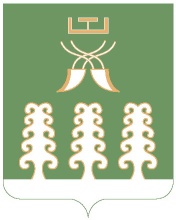 РЕСПУБЛИКА БАШКОРТОСТАНАДМИНИСТРАЦИЯ СЕЛЬСКОГО ПОСЕЛЕНИЯЧАЛМАЛИНСКИЙ СЕЛЬСОВЕТМУНИЦИПАЛЬНОГО РАЙОНАШАРАНСКИЙ РАЙОНС. ЧАЛМАЛЫ,  ТЕЛ.(34769) 2-61-05, 2-62-25